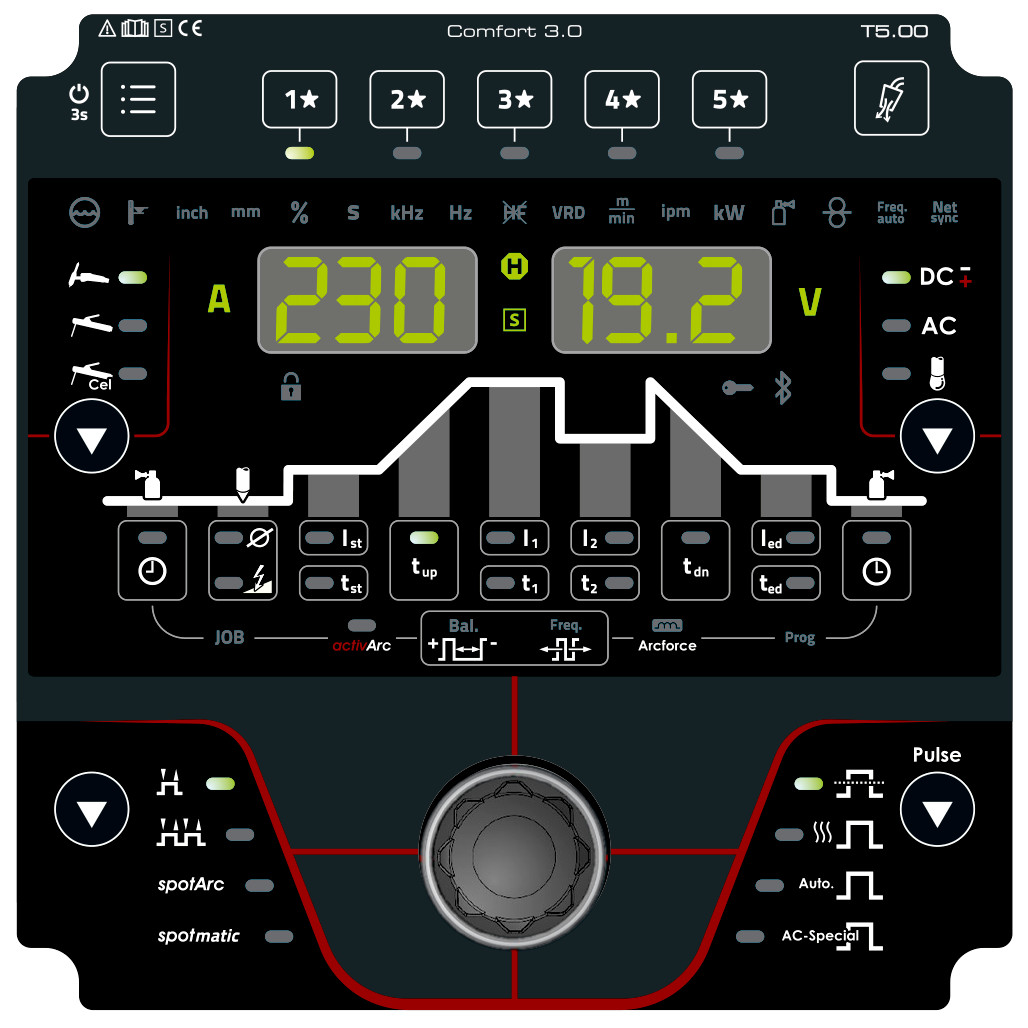 Dva veľké, dobre čitateľné 7-segmentové displejePäť obľúbených tlačidielClickWheel pre komfortné používanie vo zváračských rukaviciachBezpečná obsluha tlačidlamiVšetky dôležité funkcie s priamym prístupomStručný prehľad všetkých parametrovK dispozícii variant AC a DCMetódy zváraniaTIG DCTIG ACMMA DCMMA ACMMA celPrevádzkové režimy2-Takt4-TaktspotArcspotmaticFunkcie ACAC-Balling (tvorba guličiek)AC-Sínusový priebehAC-lichobežníkový priebehAC-pravouhlý priebehAC-rovnováhaAC-rovnováa amplitúdAC-Frequenz: 30 Hz bis 300 HzAC-Frekvenčná automatikaAC-optimalizácia komutácie pre vyššiu stabilitu oblúkaMožnosti zapáleníHFLiftarcDruh pulzuStredná hodnota pulzov (0,2Hz - 20kHz) vrátane nastavenia tvarov kriviek (soft, middle, hard)Termické pulzovanie (čas pulzov)AC-špecialFunkcie MMAHotstartArcforceAntistickStredná hodnota pulzovFunkcieactivArcAutomatika dofuku plynuÚprava odporu vedeniaFunkcie JOBPočet nastaviteľných JOB-ov: 100 WIG, 8 MMA, 8 MMA Cel